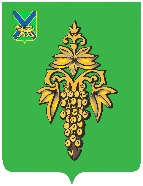 АДМИНИСТРАЦИЯЧУГУЕВСКОГО МУНИЦИПАЛЬНОГО ОКРУГА ПРИМОРСКОГО КРАЯ ПОСТАНОВЛЕНИЕО подготовке проекта Правил землепользования и застройки Чугуевского муниципального округа В целях реализации полномочий органов местного самоуправления в области градостроительной деятельности в соответствии с Градостроительным кодексом Российской Федерации, Федеральным законом от 06 октября 2003 года № 131-ФЗ «Об общих принципах организации местного самоуправления в Российской Федерации», руководствуясь Уставом Чугуевского муниципального округа, администрация Чугуевского муниципального округаПОСТАНОВЛЯЕТ:Подготовить проект Правил землепользования и застройки Чугуевского муниципального округа.Утвердить состав и порядок деятельности комиссии по подготовке проекта Правил землепользования и застройки Чугуевского муниципального округа (далее – Комиссия) согласно приложению № 1 к настоящему постановлению.Установить порядок и сроки проведения работ по подготовке проекта Правил землепользования и застройки Чугуевского муниципального округа согласно приложению № 2 к настоящему постановлению.Градостроительное зонирование осуществить в один этап.Предложения относительно разработки проекта Правил землепользования и застройки Чугуевского муниципального округа могут быть направлены в Комиссию до 10 ноября 2020 года.Настоящее постановление подлежит опубликованию и размещению на официальном сайте Чугуевского муниципального округа в сети Интернет.Контроль за выполнением настоящего постановления возложить на первого заместителя главы администрации Чугуевского муниципального округа Н.В. Кузьменчук.Глава Чугуевского муниципального округа,глава администрации                                                                         Р.Ю. ДеменевПриложение № 1к постановлению администрацииЧугуевского муниципального округа№ 77 от 16 октября 2020 года Состав и порядок деятельности комиссии по подготовке проекта Правил землепользования и застройки Чугуевского муниципального округа1. Общие положения1.1. Комиссия по подготовке проекта Правил землепользования и застройки Чугуевского муниципального округа (далее – Комиссия) создается в целях подготовки и утверждения проекта Правил землепользования и застройки Чугуевского муниципального округа (далее – Правила).1.2. Комиссия в своей деятельности руководствуется Конституцией Российской Федерации, федеральными законами и иными нормативными правовыми актами Российской Федерации, нормативными правовыми актами Чугуевского муниципального округа, муниципальными правовыми актами администрации Чугуевского муниципального округа, а также настоящим порядком.1.3. Состав Комиссии утверждается постановлением администрации Чугуевского муниципального округа. Комиссия является коллегиальным органом по вопросам, входящим в ее компетенцию.1.4. В компетенцию Комиссии входит подготовка проекта Правил, прием предложений от физических и юридических лиц по проекту Правил, организация публичных слушаний по проекту Правил, направление проекта Правил главе администрации Чугуевского муниципального округа, опубликование в средствах массовой информации и размещение на официальном сайте Чугуевского муниципального округа, а так же в Федеральной информационной системе территориального планирования (ФГИС ТП) утвержденного проекта Правил.Разработка проекта Правил осуществляется в соответствии с заключенным договором администрацией Чугуевского муниципального округа в установленном законодательством Российской Федерации порядке.2. Деятельность Комиссии:2.1. Комиссия осуществляет свою деятельность в форме заседаний.2.2. Заседания проводятся по мере необходимости по решению председателя Комиссии. 2.3. Заседания Комиссии ведет ее председатель, а в случае его отсутствия – его заместитель. Секретарь Комиссии ведет протоколы заседаний, а также уведомляет всех членов Комиссии о дате и времени заседаний посредством телефонной связи с обязательным составлением телефонограмм.2.4. Заседание Комиссии считается правомочным, если в нем принимают участие более половины ее членов.2.5. Члены Комиссии участвуют в заседаниях без права замены. В случае отсутствия члена Комиссии на заседании он имеет право изложить свое мнение по рассматриваемому вопросу в письменной форме.2.6. Решения Комиссии принимаются открытым голосованием простым большинством голосов от числа присутствующих на заседании членов Комиссии и в недельный срок оформляются протоколом, подписываемым председательствующим и секретарем Комиссии. При равенстве голосов голос председательствующего является решающим.2.7. Член Комиссии, не согласившийся с принятым решением, имеет право в письменном виде изложить свое особое мнение.2.8. Члены Комиссии осуществляют свою деятельность на безвозмездной основе.2.9. Материально-техническое обеспечение деятельности Комиссии осуществляется администрацией Чугуевского муниципального округа. 3. Права и обязанности председателя Комиссии:3.1. Председатель комиссии обязан:3.1.1. Руководить, организовывать и контролировать деятельность Комиссии.3.1.2. Распределять обязанности между членами Комиссии.3.1.3. Вести заседания Комиссии.3.1.4. Утверждать план работы Комиссии по подготовки проекта Правил и протоколы заседаний Комиссии.3.1.5. Обеспечивать своевременное представление материалов (документов, схем и т.д.) по градостроительной деятельности и представлять Комиссии информацию об актуальности данных материалов.3.1.6. Обобщать внесенные замечания, предложения и дополнения к проекту Правил, ставить на голосование решения по поставленным вопросам.3.2. Председатель Комиссии имеет право:3.2.1. Вносить предложения в план работы Комиссии по подготовке проекта Правил в целях решения вопросов, возникающих в ходе деятельности комиссии.3.2.2. Требовать своевременного выполнения членами Комиссии решений, принятых на заседаниях Комиссии.3.2.3. Снимать с обсуждения вопросы, не касающиеся повестки дня, а также замечания, предложения и дополнения, с которыми не ознакомлены члены Комиссии.3.2.4. Давать поручения членам Комиссии для доработки (подготовки) документов (материалов), необходимых для подготовки проекта Правил.3.2.5. Привлекать специалистов, обладающих специальными знаниями в области градостроительной деятельности, для разъяснения вопросов, рассматриваемых членами Комиссии при подготовке проекта Правил.3.2.6. Созывать в случае необходимости внеочередное заседание Комиссии.4. Права и обязанности заместителя председателя Комиссии4.1. Заместитель председателя Комиссии обязан:4.1.1. Организовывать проведение заседаний Комиссии.4.1.2. Контролировать своевременное поступление (не позднее, чем за три рабочих дня до даты заседания Комиссии) замечаний, предложений и дополнений к проекту Правил от членов Комиссии.4.1.3. Представлять членам Комиссии проект Правил с учетом внесенных замечаний, предложений и дополнений не позднее, чем за один рабочий день до очередного заседания Комиссии.4.1.4. Контролировать правильность и своевременность подготовки секретарем Комиссии протоколов заседаний Комиссии с изложением особых мнений, высказанных на заседаниях членами Комиссии.4.1.5. Исполнять обязанности председателя Комиссии в случае его отсутствия.4.2. Заместитель председателя Комиссии имеет право:4.2.1. Откладывать рассмотрение замечаний, предложений и дополнений, поступивших от членов Комиссии с целью полного и всестороннего рассмотрения до следующего совещания.5. Обязанности секретаря Комиссии5.1. Ведет протокол заседания Комиссии.5.2. Представляет протокол для подписания членам и утверждения председателю Комиссии в течение 3-х дней после проведенного заседания.5.3. Осуществляет сбор замечаний и предложений и за 2 дня до следующего заседания Комиссии представляет их для рассмотрения членам Комиссии.5.4. Извещает всех членов Комиссии о дате внеочередного заседания телефонограммой не менее чем за 2 дня до начала заседания.6. Права и обязанности членов Комиссии6.1. Принимать участие в разработке плана работы Комиссии.6.2. Участвовать в обсуждении и голосовании рассматриваемых вопросов на заседаниях Комиссии.6.3. Высказывать замечания, предложения и дополнения в письменном или устном виде, касающиеся основных положений проекта Правил со ссылкой на конкретные статьи нормативных правовых актов в области градостроительства и земельных отношений.6.4. Высказывать особое мнение с обязательным внесением его в протокол заседания.6.5. Своевременно выполнять все поручения председателя и заместителя председателя Комиссии.7. Прекращение деятельности Комиссии7.1. Комиссия действует до утверждения проекта Правил, его опубликования и размещения на сайте Чугуевского муниципального округа и в Федеральной государственной информационной системе территориального планирования. 8.Состав комиссии по подготовке проекта Правил землепользования и застройке Чугуевского муниципального округа.Кузьменчук Н.В. – первый заместитель главы администрации – начальник управления имущественных и земельных отношений администрации Чугуевского муниципального округа, председатель комиссии;Дьяченко Е.П. – начальник управления архитектуры и градостроительства администрации Чугуевского муниципального округа, заместитель председателя комиссии;Тубол О.В. – главный специалист 2 разряда управления архитектуры и градостроительства администрации Чугуевского муниципального округа, секретарь комиссии;Члены комиссии:Андрейчук Н.Ф. – начальник Шумненского территориального отдела администрации Чугуевского муниципального округа;Андросов В.И. – начальник Кокшаровского территориального отдела администрации Чугуевского муниципального округа;Дергачев А.В. – начальник Чугуевского территориального отдела администрации Чугуевского муниципального округа;Дяба О.А. – депутат Думы Чугуевского муниципального округа (по согласованию);Федотова И.П. – главный специалист 1 разряда управления имущественных и земельных отношений администрации Чугуевского муниципального округа.Приложение № 2к постановлению администрацииЧугуевского муниципального округа№ 77 от 16 октября 2020 годаПорядок и срок проведения работ по подготовке проекта Правил землепользования и застройки Чугуевского муниципального округа16 октября 2020 год                      с. Чугуевка                      с. Чугуевка                      с. Чугуевка№ 77№ 77№Виды работСроки проведенияИсполнитель1.Опубликование сообщения о принятии решения о подготовке проекта Правил землепользования и застройки Чугуевского муниципального округа (далее – Правил)Не позднее, чем по истечении 10 дней с даты принятия решенияСекретарь комиссии подготовке проекта Правил землепользования и застройки Чугуевского муниципального округа (далее – Комиссия)2.Заключение договора на разработку проекта Правил В течение 10 дней с даты принятия решенияПравовое управление, управление архитектуры и градостроительства 3.Разработка проекта Правил В соответствии с договором на разработку проекта ПравилИсполнитель по заключенному договору4.Проверка проекта ПравилНе более 5 дней со дня получения проектаКомиссия, управление архитектуры и градостроительства 5.Направление проекта Правил главе Чугуевского муниципального округаПосле проверки проекта ПравилКомиссия 6.Принятие решения о публичных слушанийНе позднее, чем через 10 дней со дня получения проекта ПравилКомиссия, Глава   Чугуевского муниципального округа7.Опубликование извещение о проведении публичных слушаний по проекту ПравилВ течение 7 дней с даты принятия решения о проведении публичных слушаний Секретарь Комиссии 8.Проведение публичных слушаний по проекту  ПравилНе менее одного  месяца и не более трех месяцев со дня опубликования решения о проведении публичных слушанийКомиссия 9.Опубликование в средствах массовой информации и размещение на официальном сайте Чугуевского муниципального округа заключения о результатах публичных слушанийНе позднее, чем по истечении 10 дней с даты проведения публичных слушанийСекретарь Комиссии10.Внесение изменений в проект Правил (при необходимости)В течение 10 дней со дня проведения публичных слушанийИсполнитель по заключенному договору на разработку проекта Правил11.Представление проекта главе Чугуевского муниципального округа После проведения публичных слушанийКомиссия 12.Принятие решения главой Чугуевского муниципального округа о направлении проекта Правил в Думу Чугуевского муниципального округа или об отклонении проекта и о направлении его на доработкуВ течение 5 дней после представления проекта ПравилГлава Чугуевского муниципального округа13.Рассмотрение и утверждение проекта Правил Думой Чугуевского муниципального округаВ течение 14 дней после принятия решения о направлении проекта Правил в Думу Чугуевского муниципального округаДума Чугуевского муниципального округа14.Опубликование в средствах массовой информации и размещение на официальном сайте Чугуевского муниципального округа, в Федеральной государственной информационной системе территориального планированияПосле принятия решения об утверждении в порядке, установленном Уставом Чугуевского муниципального округаСекретарь Комиссии 14.Направление в ФГБУ «ФКП Росреестр» по Приморскому краюПосле принятия решения об утверждении проекта ПравилУправление архитектуры и градостроительства 